Телепорт в настоящее: освоение биологии краеведения через современные QR-технологии для 5-7 классов1 раздел: тема «Заповедник Нургуш»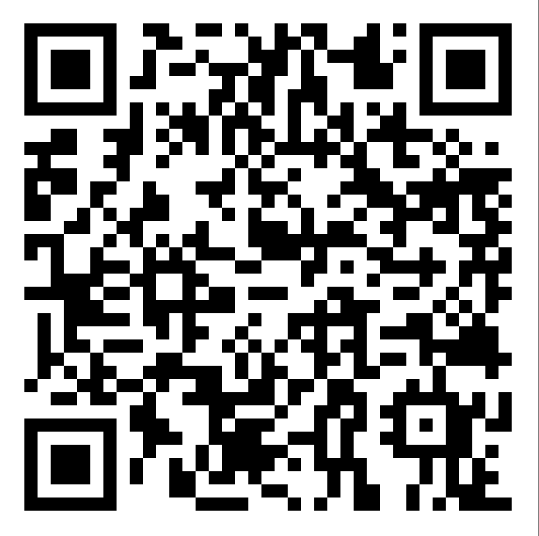 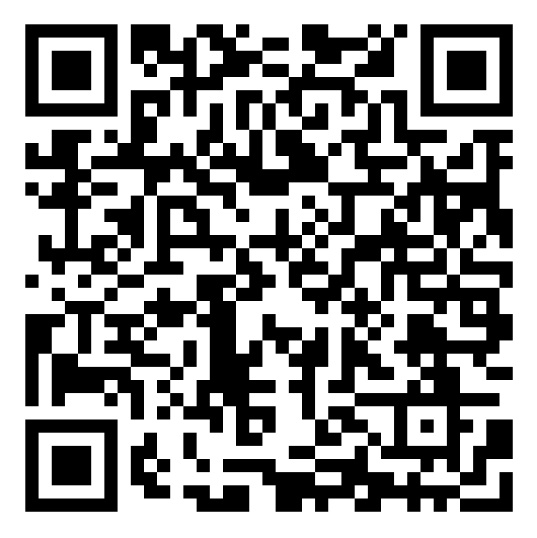 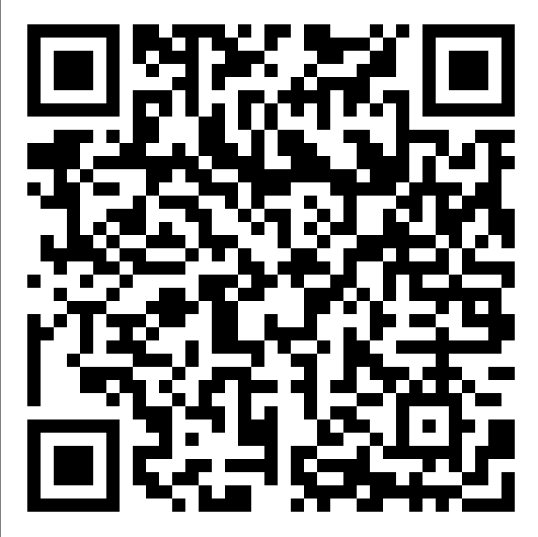 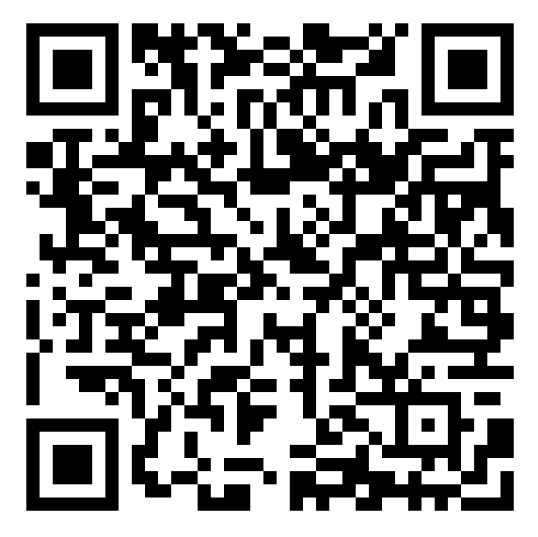 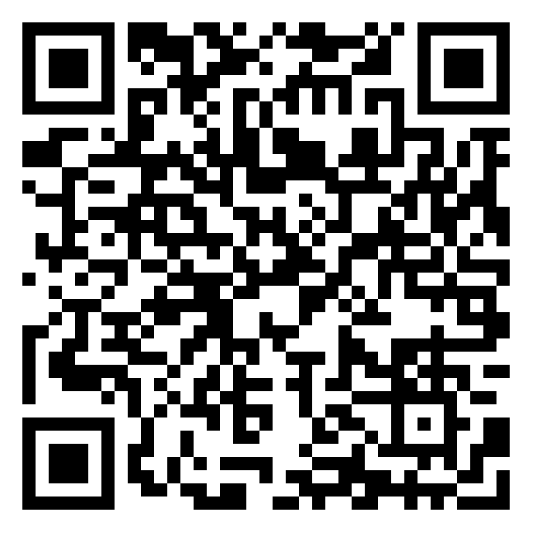 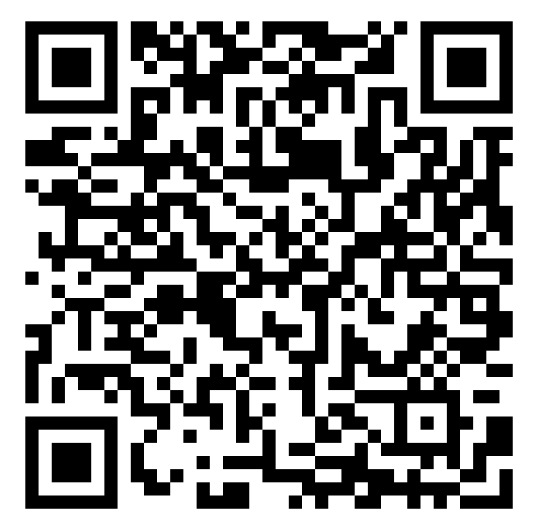 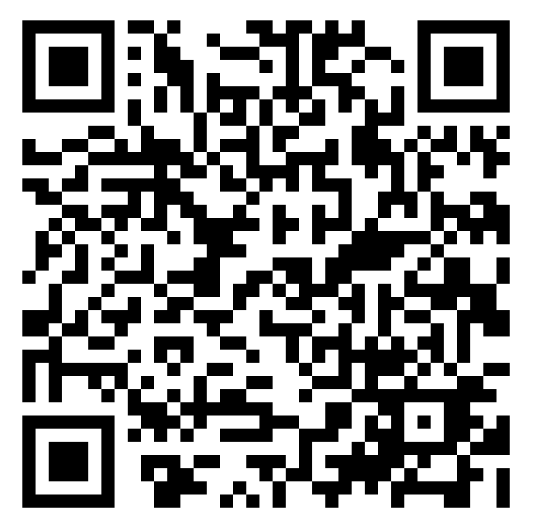 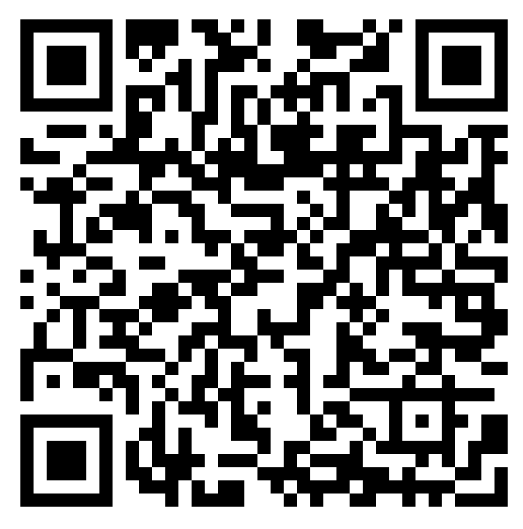 2 раздел: тема «Ботаника»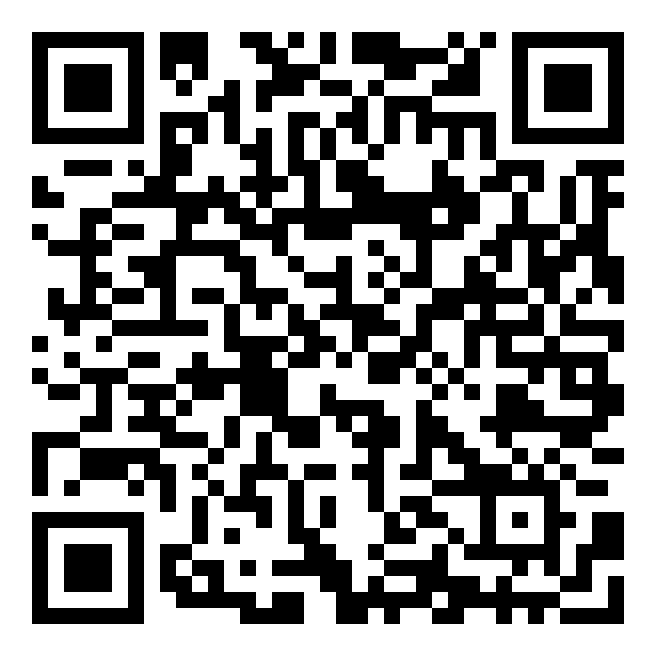 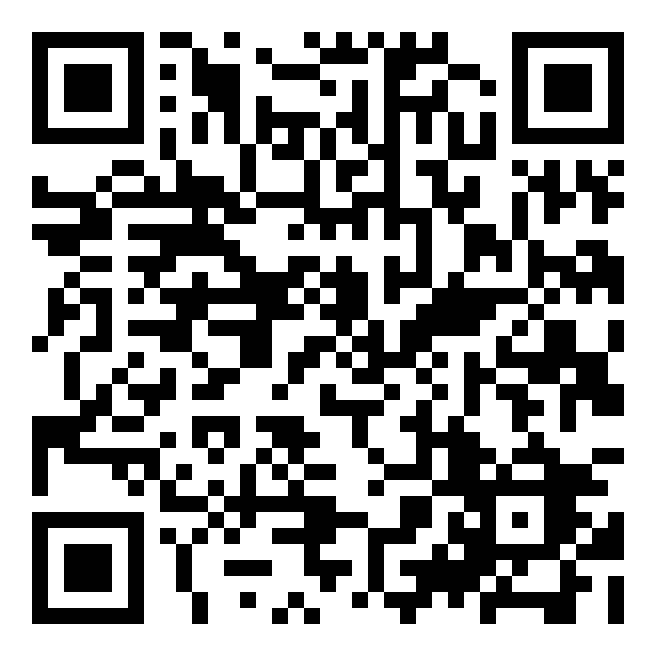 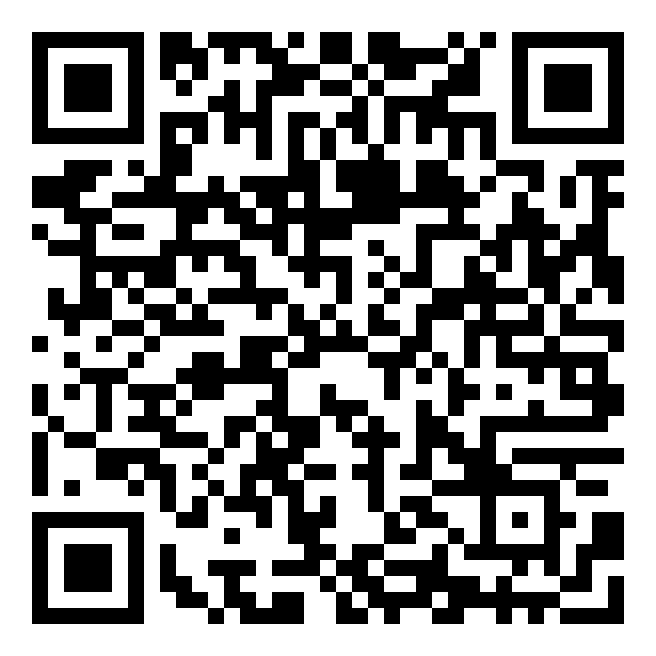 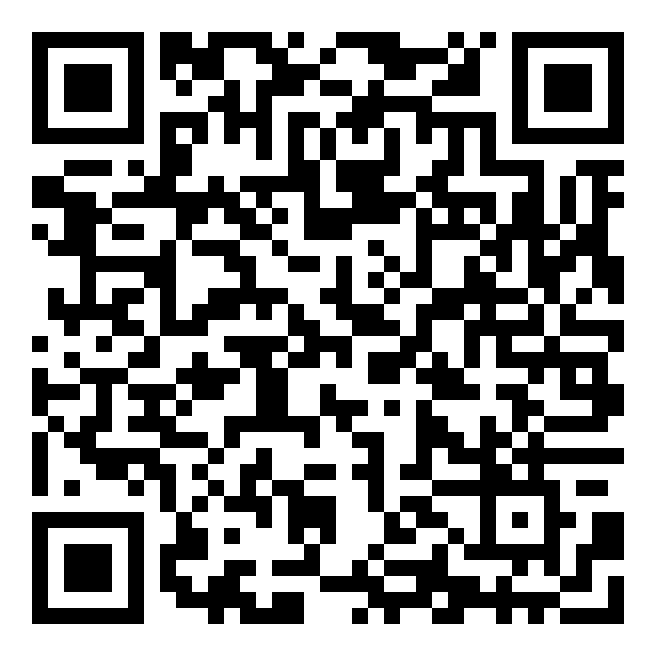 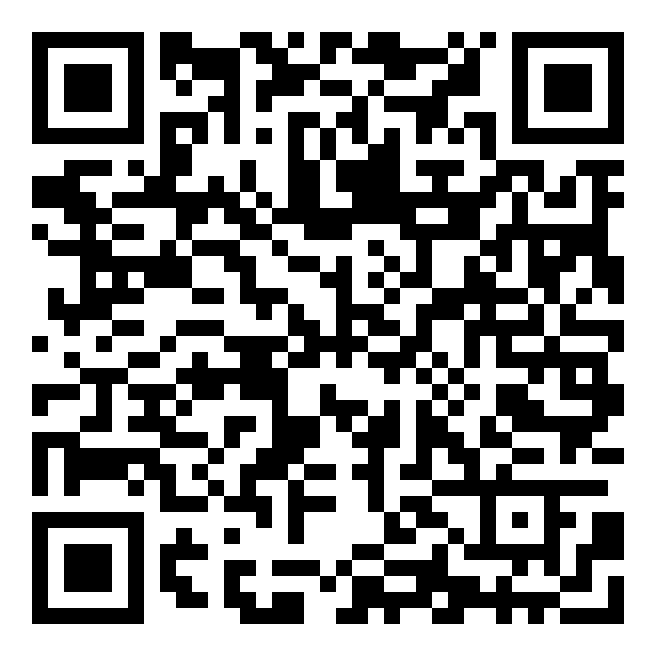 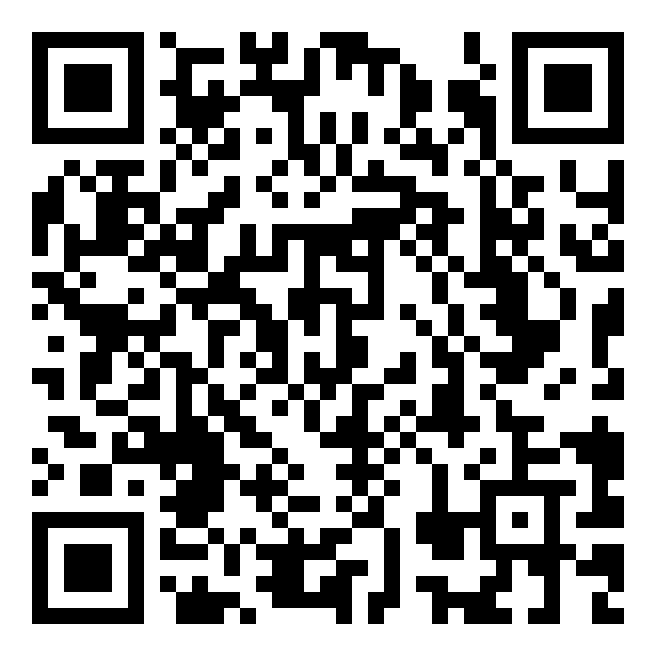 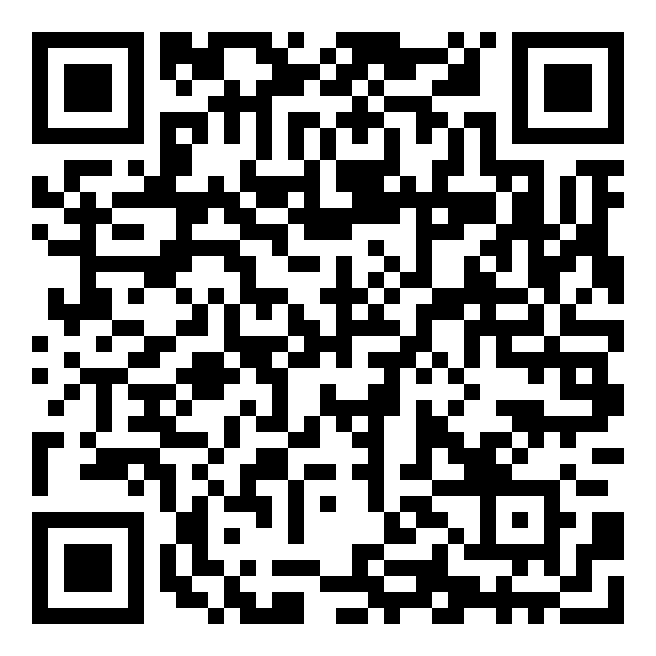 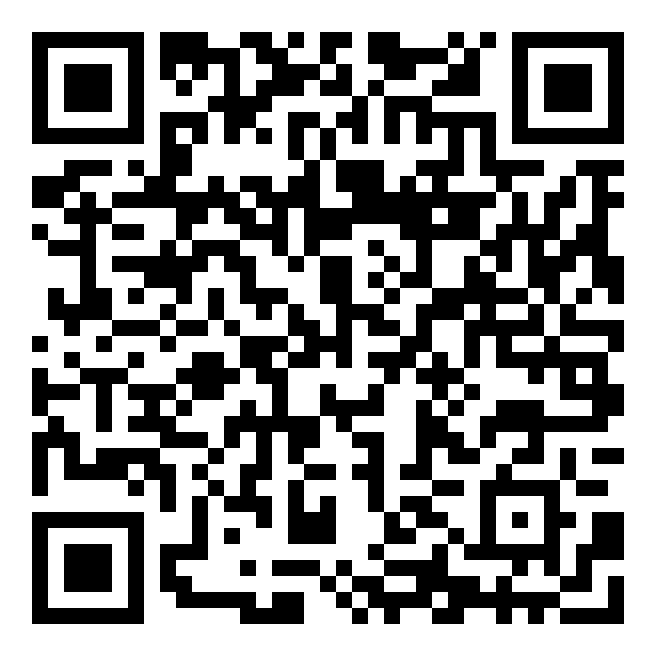 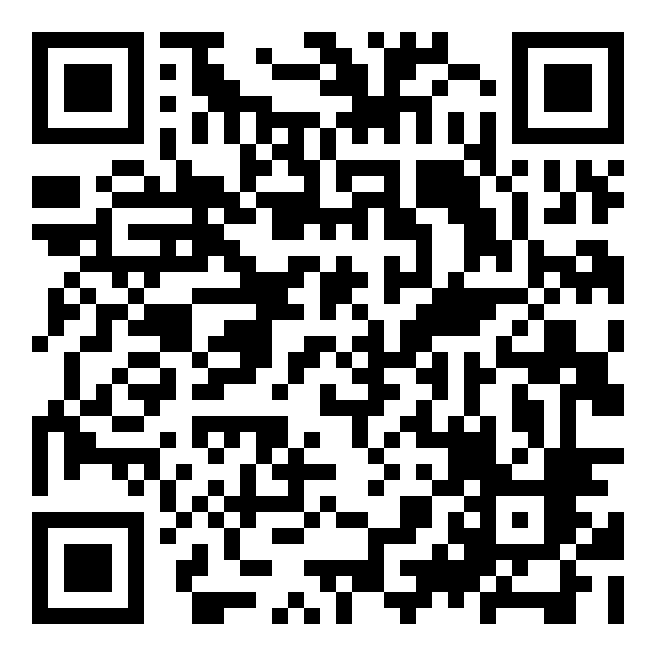 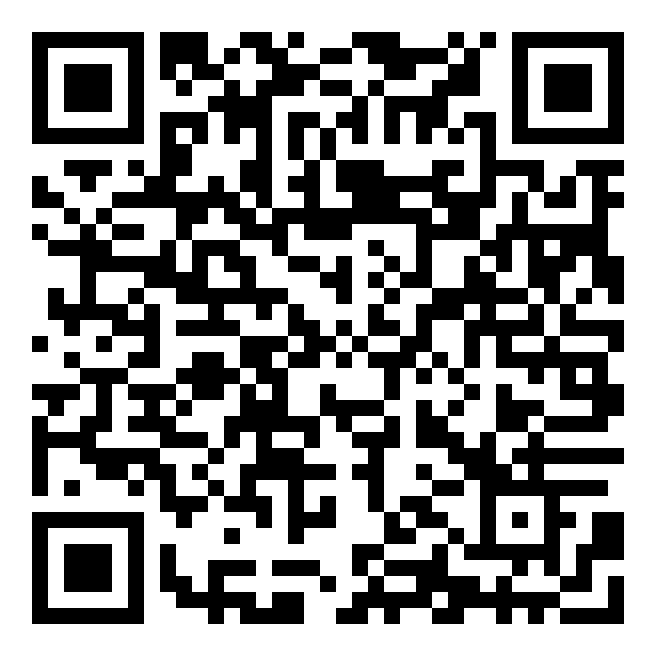 3 раздел: тема «Зоология»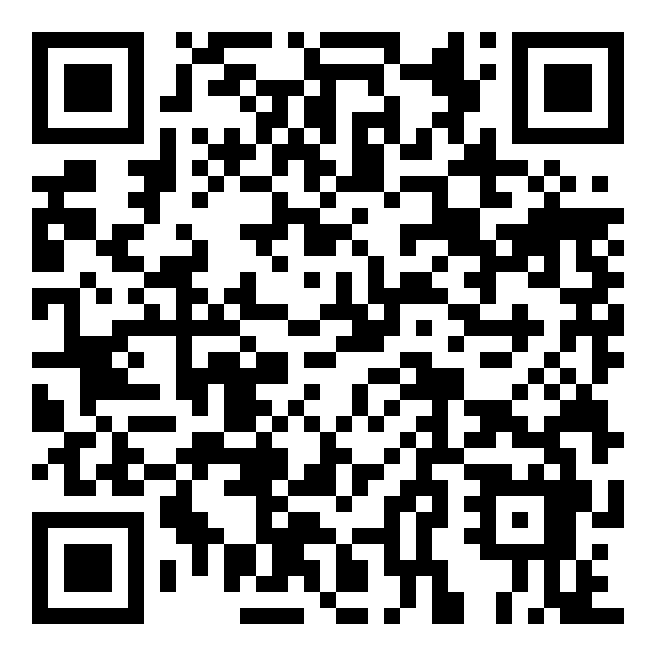 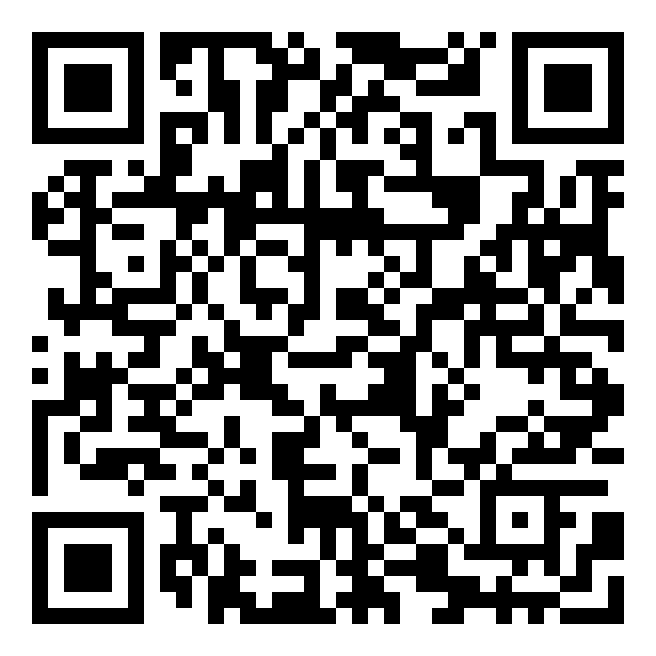 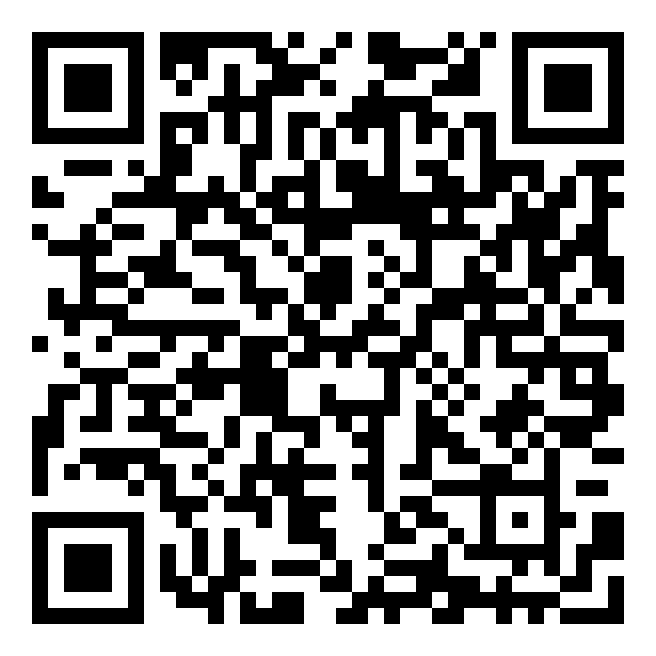 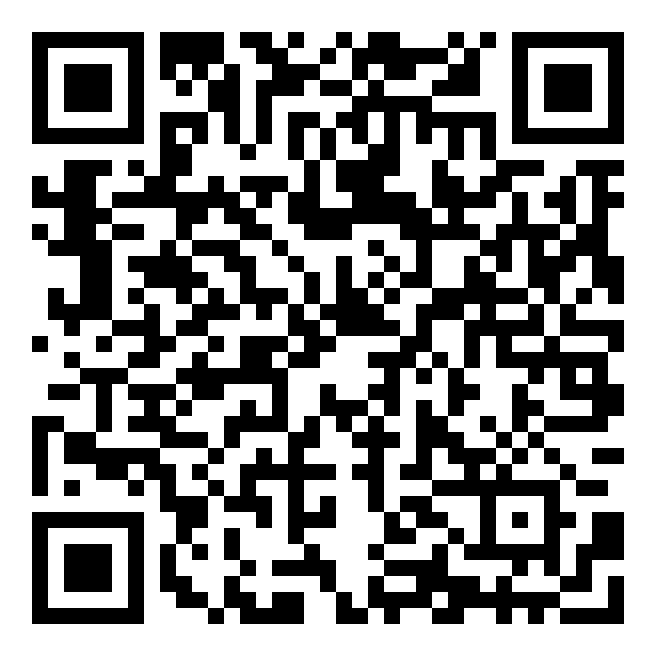 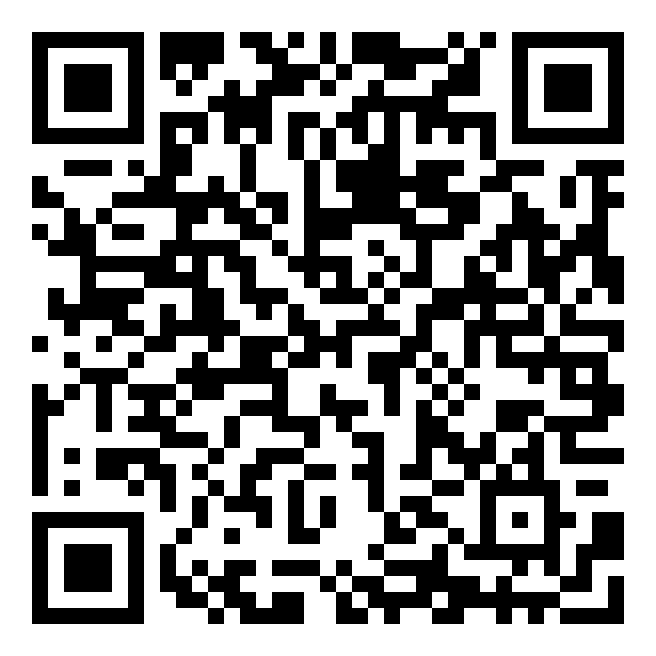 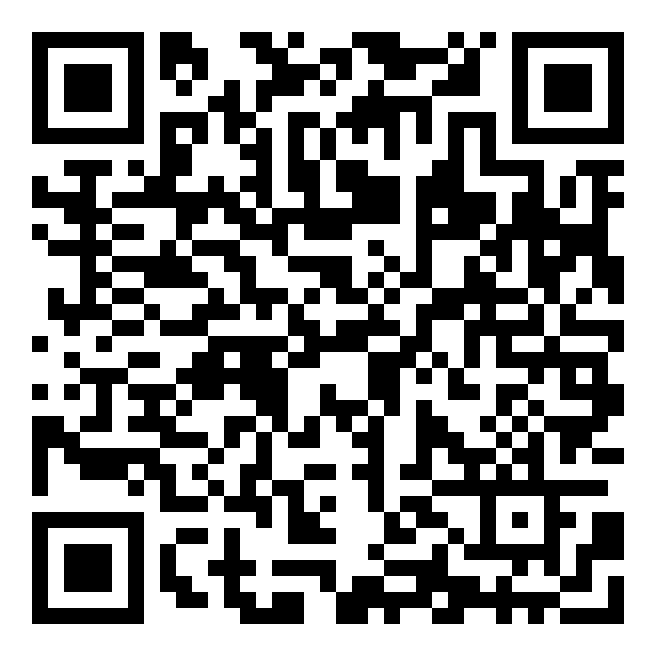 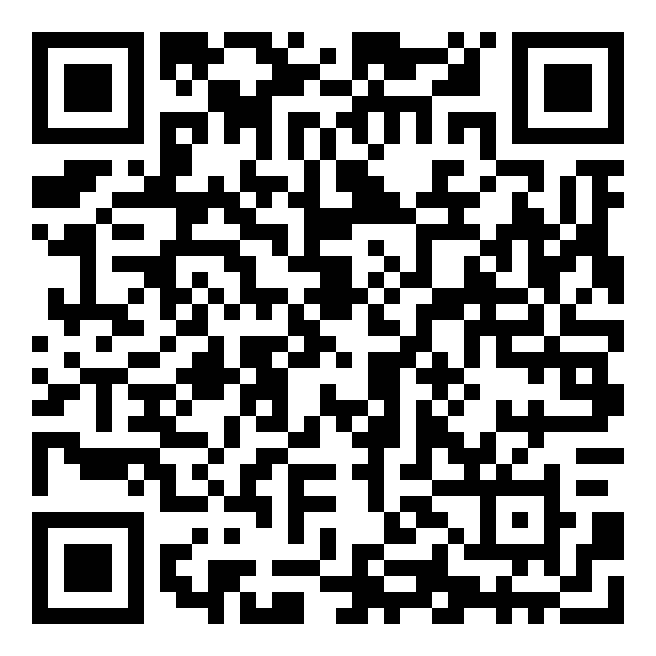 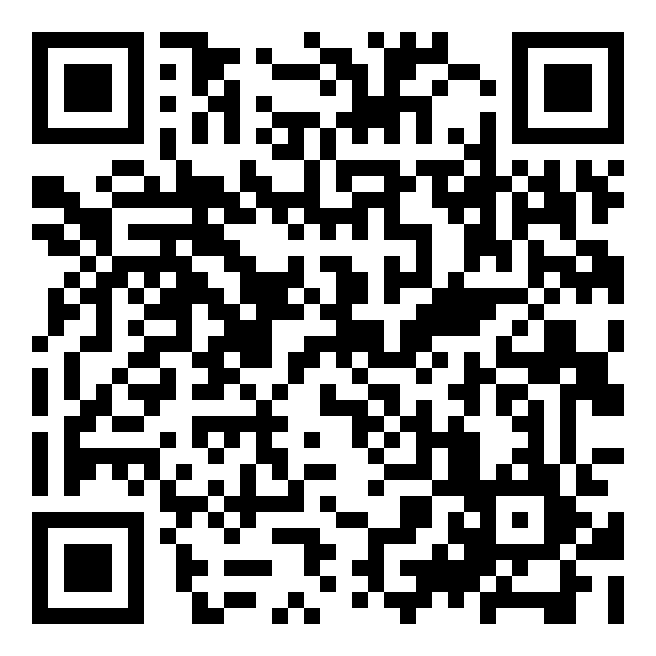 